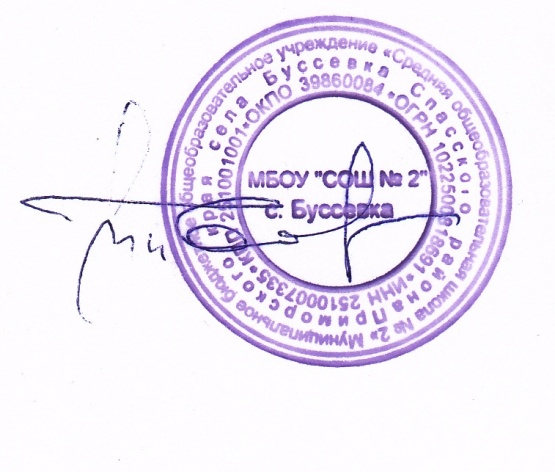                                                                                                                «Утверждаю»                                                                            Директор ______ Болсуновская Т. П.                                                                                                «31» августа 2022 годаРасписание работы кружков МБОУ «СОШ № 2» с. Буссевкана 2022 - 2023 учебный год№ п/пНазвание кружкаНаправленностьРуководительРасписание1.«Робототехника»ТехническаяДидашОльга СергеевнаВторник12.35 - 13.202.«Баскетбол»Физкультурно -спортивнаяБорисова Наталия Васильевна Вторник14.25 - 15.10 3.«Биология  для любознательных»ЕстественнонаучнаяКорчевная Оксана Александровна Вторник14.25 - 15.10 Среда14.25 - 15.104.«Подвижные игры»Физкультурно -спортивнаяБорисова Наталия Васильевна Среда12.35 - 13.205.«Эрудит»ЕстественнонаучнаяХомякова Галина ИвановнаСреда12.35 - 13.206.«Цифровая фотография»ТехническаяДидашОльга СергеевнаСреда14.25 - 15.107.«Волейбол»Физкультурно -спортивная Неделько Наталья ВладимировнаЧетверг14.25 - 15.107.«Настольный теннис»Физкультурно -спортивнаяБорисова Наталия Васильевна Среда14.25 - 15.108. «Радуга»Художественная Котляр Валентина РомановнаЧетверг12.35 - 13.209.«Юнармия»Социально - гуманитарнаяНеделько Наталья ВладимировнаЧетверг14.25 - 15.1010.«Мир театра»ХудожественнаяДанилина Алеся АлександровнаЧетверг14.25 - 15.10